Forscherplan Teil 1 für den ___        __ _ bis ___        __ _Forscherziel: Werde zu einem Märchenmerkmal-Experten Stell dir vor, du bist als Märchenforscher unterwegs. Lies dir den Forscherplan aufmerksam durch. 
Bearbeite dann die folgenden Forscheraufgaben.Folgende Materialien sollest du griffbereit haben:- dein deutsch.punkt 1 Schulbuch und Arbeitsheft- einen linierten Block- Stifte, Textmarker, Lineal usw.- eine Schere und einen KleberForscheraufgabe Nr. 1: Märchenanfang und -ende1	Lies die Forscheraufgabe 4 in deinem Schulbuch deutsch.punkt 1 auf Seite 50.2	Schreibe auf, welche Märchen sich hinter den Märchenanfängen (grüne Kästen)
 verstecken.3	Bearbeite die Forscheraufgabe 6 in deinem Schulbuch deutsch.punkt 1 auf Seite 51.4	Nun bist du bereit, eine Forschernotiz für einen Forscherfreund anzufertigen.Gehe zur Forschernotizstation. Nimm dir die erste Forschernotiz. Ergänze die Lücken mithilfe deiner Lösungen aus den vorangegangenen Aufgaben.Nimm dir ein Blatt. Schreibe die Überschrift „Forschernotizen“ darauf und unterstreiche die Überschrift.Schneide deine Forschernotiz aus und klebe sie auf das Blatt.5	Hast du die Forscheraufgabe Nr. 1 vollständig bearbeitet? Gehe zur Bearbeitungsübersicht, trage deinen Namen ein und kennzeichne die Spalte für die Forscheraufgabe Nr. 1 mit einem Kreuz.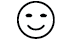 Beißt du dir an einer Forscheraufgabe die Zähne aus? Dann hast du zwei Möglichkeiten.Möglichkeit 1 Bitte einen Forscher aus deiner Klasse um Hilfe.Möglichkeit 2 Gehe zur Bearbeitungsübersicht und sieh nach, wer die Forscheraufgabe Nr. 1 schon bearbeitet hat und bitte diesen Forscher um Hilfe. Warst du ein schneller Märchenforscher? Dann bist du hier genau richtig. Bearbeite die besonderen Forscheraufgaben.A Suche dir mithilfe der Bearbeitungsübersicht eine Partnerin oder einen Partner, der ebenfalls die Forscheraufgabe Nr. 1 gelöst hat.B Lest das Märchen von „Jorinde und Joringel“ Im Schulbuch auf Seite 52 bis 53 aufmerksam durch. Beachtet dabei den Lesetipp auf Seite 53. Hast du Forschernotiz Nr. 1 konzentriert und gewissenhaft bearbeitet?Herzlichen Glückwunsch zum Forscherziel Teil 1!Name: Klasse: Datum: 